ПОРЯДОКиспользования бюджетных ассигнований резервного фонда администрации Тужинского муниципального района1. Порядок использования бюджетных ассигнований резервного фонда администрации Тужинского муниципального района (далее - Порядок) устанавливает порядок выделения, использования и контроля за использованием бюджетных ассигнований резервного фонда администрации Тужинского муниципального района (далее – резервный фонд района).2. Средства резервного фонда района направляются на финансовое обеспечение мер по ликвидации чрезвычайных ситуаций природного и техногенного характера (далее - ЧС) на территории Тужинского муниципального района, а именно на:2.1. Проведение аварийно-спасательных работ по перечню согласно приложению № 1 к Порядку.2.2. Проведение неотложных аварийно-восстановительных работ на объектах, находящихся в муниципальной собственности, по перечню согласно приложению № 2 к Порядку.2.3. Развертывание и содержание в течение необходимого срока (но не более 6 месяцев) пунктов временного размещения и питания для эвакуируемых граждан (из расчета за временное размещение – до 550 рублей в сутки, за питание – до 250 рублей в сутки).2.4. Закупку, доставку и хранение материальных ресурсов для первоочередного жизнеобеспечения пострадавших граждан.2.5. Предоставление гражданам, пострадавшим в результате ЧС, единовременной социальной выплаты.3. Бюджетные ассигнования из резервного фонда района на финансовое обеспечение мер по ликвидации ЧС на территории поселений района предоставляются органам местного самоуправления поселений в форме субсидий при условии софинансирования из местного бюджета поселений в размере не менее 10 %. Размер софинансирования из местного бюджета определяется постановлением администрации Тужинского муниципального района о выделении бюджетных ассигнований из резервного фонда района.По подпункту 2.5 настоящего Порядка органами местного самоуправления поселения должно быть предусмотрено выделение денежных средств на эти же цели. Размер выделяемых денежных средств определяется органом местного самоуправления поселения самостоятельно и также указывается в постановлении.4. Муниципальные учреждения и органы местного самоуправления поселений в течение десяти рабочих дней со дня возникновения ЧС, за исключением ЧС, связанных с прохождением весеннего половодья, могут направить в администрацию Тужинского муниципального района (далее – администрацию района) обращение о выделении бюджетных ассигнований из резервного фонда района (далее - обращение) и документы, обосновывающие необходимость выделения бюджетных ассигнований из резервного фонда района (далее – документы). При возникновении ЧС, связанных с прохождением весеннего половодья, обращение и документы могут быть направлены в администрацию района в течение тридцати рабочих дней со дня возникновения ЧС.В обращении указывается дата возникновения ЧС, обстоятельства, послужившие причиной возникновения ЧС, основания отнесения сложившейся ситуации к чрезвычайной, размер нанесенного в результате ЧС ущерба и объем запрашиваемых из резервного фонда района бюджетных ассигнований, а также объем средств местного бюджета поселения, выделяемых на финансовое обеспечение мер по ликвидации ЧС.5. К обращению прилагаются следующие документы:5.1. По мероприятиям, предусмотренным подпунктом 2.1:5.1.1. Заявка о потребности в бюджетных ассигнованиях на финансовое обеспечение проведения аварийно-спасательных работ согласно приложению № 3.5.1.2. Контракт (контракты) между органом местного самоуправления поселения, на территории которого произошла ЧС, и (или) руководителем муниципального предприятия, учреждения, организации, на балансе которого находится поврежденный (разрушенный) в результате ЧС объект, и организацией (организациями) на проведение аварийно-спасательных работ.5.1.3. Акт (акты) выполненных аварийно-спасательных работ по контракту (контрактам), указанному (указанным) в пункте 5.1.2.5.1.4. Первичные бухгалтерские документы (платежные поручения, счета-фактуры, авансовые отчеты, ведомости, калькуляции затрат, накладные, путевые листы и т.д.) (далее - первичные бухгалтерские документы), подтверждающие фактически произведенные расходы на проведение аварийно-спасательных работ.5.1.5. Справка службы гидрометеорологии и мониторинга окружающей среды о наличии факта опасного природного явления (в случае, если выделение бюджетных ассигнований из резервного фонда района предполагается на финансовое обеспечение мер по ликвидации ЧС, сложившейся в результате опасных природных явлений).5.1.6. Справка о факте пожара, выданная уполномоченной организацией (в случае, если выделение бюджетных ассигнований из резервного фонда района предполагается на финансовое обеспечение мер по ликвидации ЧС, связанной с возникновением пожара).5.1.7. Справка министерства лесного хозяйства Кировской области о наличии угрозы распространения лесного пожара на населенный пункт, население которого подлежит эвакуации (в случае, если выделение бюджетных ассигнований из резервного фонда района предполагается на финансовое обеспечение мер по ликвидации ЧС, связанной с угрозой распространения лесного пожара на населенный пункт).5.1.8. Протокол заседания комиссии по предупреждению и ликвидации ЧС и обеспечению пожарной безопасности Тужинского муниципального района, а также копия муниципального правового акта, подтверждающего введение режима ЧС (в случае обращения органов местного самоуправления поселений района).5.1.9. Видео - и (или) фотоматериалы зоны ЧС.5.2. По мероприятиям, предусмотренным подпунктом 2.2:5.2.1. Заявка о потребности в бюджетных ассигнованиях на финансовое обеспечение проведения неотложных аварийно-восстановительных работ согласно приложению № 4.5.2.2. Акт обследования каждого объекта, поврежденного (разрушенного) в результате ЧС, с указанием характера и объемов разрушений (повреждений) согласно приложению № 5. Обследование пострадавших объектов осуществляется специально созданной комиссией, в состав которой входят специалисты, уполномоченные в установленном законодательством порядке на решение вопросов, соответствующих специфике ЧС. Порядок формирования комиссии определяется органом местного самоуправления Тужинского муниципального района, на территории которого произошла ЧС.5.2.3. Смета на проведение аварийно-восстановительных работ по каждому объекту, поврежденному (разрушенному) в результате ЧС.В случае если сметная стоимость аварийно-восстановительных работ более 100 тыс. рублей, смета направляется органом местного самоуправления поселения на проверку достоверности сметной стоимости аварийно-восстановительных работ в порядке и в сроки, установленные действующим законодательством.В случае если сметная стоимость аварийно-восстановительных работ менее 100 тыс. рублей, смета утверждается главой администрации поселения, на территории которого произошла ЧС, или руководителем муниципального предприятия, учреждения, организации, на балансе которого находится поврежденный (разрушенный) в результате ЧС объект, либо руководителем организации, разрабатывающей проект сметной документации на проведение аварийно-восстановительных работ, при согласовании с главой администрации поселения, на территории которого произошла ЧС, или руководителем муниципального предприятия, учреждения, организации, на балансе которого находится поврежденный (разрушенный) в результате ЧС объект.5.2.4. Справка организации, на балансе которой находится объект (объекты), пострадавший (пострадавшие) в результате ЧС, о наличии или об отсутствии договора (договоров) страхования объекта (объектов), пострадавшего (пострадавших) в результате ЧС.5.2.5. Выписка из реестра муниципальной собственности по объектам, пострадавшим в результате ЧС.5.2.6. Контракт (контракты) между органом местного самоуправления поселения, на территории которого произошла ЧС, и (или) руководителем муниципального предприятия, учреждения, организации, на балансе которого находится поврежденный (разрушенный) в результате ЧС объект, и организацией (организациями) на проведение аварийно-восстановительных работ (в случае его заключения на момент обращения).5.2.7. Первичные бухгалтерские документы, подтверждающие фактически произведенные расходы на проведение аварийно-восстановительных работ (при выполнении условий по пункту 5.2.6).5.2.8. Справка службы гидрометеорологии и мониторинга окружающей среды о наличии факта опасного природного явления (в случае, если выделение бюджетных ассигнований из резервного фонда района предполагается на финансовое обеспечение мер по ликвидации ЧС, сложившейся в результате опасных природных явлений).5.2.9. Справка о факте пожара, выданная уполномоченной организацией (в случае, если выделение бюджетных ассигнований из резервного фонда района предполагается на финансовое обеспечение мер по ликвидации ЧС, связанной с возникновением пожара).5.2.10. Справка министерства лесного хозяйства Кировской области о наличии угрозы распространения лесного пожара на населенный пункт, население которого подлежит эвакуации (в случае, если выделение бюджетных ассигнований из резервного фонда района предполагается на финансовое обеспечение мер по ликвидации ЧС, связанной с угрозой распространения лесного пожара на населенный пункт).5.2.11. Протокол заседания комиссии по предупреждению и ликвидации ЧС и обеспечению пожарной безопасности Тужинского муниципального района, а также копия муниципального правового акта, подтверждающего введение режима ЧС (в случае обращения органов местного самоуправления поселений района).5.2.12. Видео- и (или) фотоматериалы зоны ЧС.5.3. По мероприятиям, предусмотренным подпунктом 2.3:5.3.1. Список граждан, находившихся в пункте временного размещения и питания для эвакуируемых граждан, согласно приложению № 6.5.3.2. Сводные данные о количестве граждан, находившихся в пунктах временного размещения и питания для эвакуируемых граждан, и необходимых бюджетных ассигнованиях согласно приложению № 7.5.3.3. Контракт (контракты) между органом местного самоуправления поселения, на территории которого произошла ЧС, и организацией (организациями), оказавшей (оказавшими) услуги по временному размещению и питанию эвакуированных граждан (при наличии таких).5.3.4. Первичные бухгалтерские документы, подтверждающие фактически произведенные расходы на временное размещение и питание эвакуируемых граждан.5.3.5. Справка службы гидрометеорологии и мониторинга окружающей среды о наличии факта опасного природного явления (в случае, если выделение бюджетных ассигнований из резервного фонда района предполагается на финансовое обеспечение мер по ликвидации ЧС, сложившейся в результате опасных природных явлений).5.3.6. Справка о факте пожара, выданная уполномоченной организацией (в случае, если выделение бюджетных ассигнований из резервного фонда района предполагается на финансовое обеспечение мер по ликвидации ЧС, связанной с возникновением пожара).5.3.7. Справка министерства лесного хозяйства Кировской области о наличии угрозы распространения лесного пожара на населенный пункт, население которого подлежит эвакуации (в случае, если выделение бюджетных ассигнований из резервного фонда района предполагается на финансовое обеспечение мер по ликвидации ЧС, связанной с угрозой распространения лесного пожара на населенный пункт).5.3.8. Протокол заседания комиссии по предупреждению и ликвидации ЧС и обеспечению пожарной безопасности Тужинского муниципального района, а также копия муниципального правового акта, подтверждающего введение режима ЧС (в случае обращения органов местного самоуправления поселений района).5.3.9. Видео - и (или) фотоматериалы зоны ЧС.5.4. По мероприятиям, предусмотренным подпунктом 2.4:5.4.1. Расчет потребности в материальных ресурсах для первоочередного жизнеобеспечения пострадавших граждан, согласованный со специалистами, уполномоченными в установленном законодательством порядке на решение вопросов, соответствующих специфике ЧС.5.4.2. Контракт (контракты) между органом местного самоуправления поселения, на территории которого произошла ЧС, и организацией (организациями) на закупку материальных ресурсов для первоочередного жизнеобеспечения пострадавших граждан, на их доставку в район ЧС или в пункты временного размещения эвакуируемых граждан, обеспечение их хранения.5.4.3. Первичные бухгалтерские документы, подтверждающие фактически произведенные расходы на закупку, доставку, хранение материальных ресурсов для первоочередного жизнеобеспечения пострадавших граждан.5.4.4. Справка службы гидрометеорологии и мониторинга окружающей среды о наличии факта опасного природного явления (в случае, если выделение бюджетных ассигнований из резервного фонда района предполагается на финансовое обеспечение мер по ликвидации ЧС, сложившейся в результате опасных природных явлений).5.4.5. Справка о факте пожара, выданная уполномоченной организацией (в случае, если выделение бюджетных ассигнований из резервного фонда района предполагается на финансовое обеспечение мер по ликвидации ЧС, связанной с возникновением пожара).5.4.6. Справка министерства лесного хозяйства Кировской области о наличии угрозы распространения лесного пожара на населенный пункт, население которого подлежит эвакуации (в случае, если выделение бюджетных ассигнований из резервного фонда района предполагается на финансовое обеспечение мер по ликвидации ЧС, связанной с угрозой распространения лесного пожара на населенный пункт).5.4.7. Протокол заседания комиссии по предупреждению и ликвидации ЧС и обеспечению пожарной безопасности Тужинского муниципального района, а также копия муниципального правового акта, подтверждающего введение режима ЧС (в случае обращения органов местного самоуправления поселений района).5.4.8. Видео - и (или) фотоматериалы зоны ЧС.6. В случае, предусмотренном подпунктом 2.5 настоящего Порядка, единовременная социальная выплата предоставляется:гражданам, являющимся собственниками жилых помещений, разрушенных в результате ЧС, полностью утратившим свое имущество;гражданам, проживающим до ЧС, связанной с возникновением пожара, в разрушенном жилом помещении, полностью утратившим свое имущество.Единовременная социальная выплата производится независимо от страховых выплат, осуществляемых им страховщиками по заключенным договорам страхования.Размер единовременной социальной выплаты составляет 1,0 тыс. рублей на человека.Единовременная социальная выплата не предоставляется, если причиной пожара стало неосторожное обращение с огнем гражданина, являющегося собственником жилого помещения, разрушенного в результате пожара, или проживающего до ЧС, связанной с возникновением пожара, в разрушенном жилом помещении (далее - причастное к пожару лицо), при условии, что отсутствуют другие собственники жилого помещения, разрушенного в результате пожара, или в разрушенном жилом помещении до момента пожара больше никто, кроме причастного к пожару лица, не проживал. В случае, если помимо причастного к пожару лица имеются другие собственники жилого помещения, разрушенного в результате пожара, или в разрушенном жилом помещении до момента пожара помимо причастного к пожару лица проживали другие граждане, единовременная социальная выплата предоставляется им в соответствии с требованиями, установленными настоящим пунктом, за исключением причастного к пожару лица. Причастность лица к пожару подтверждается результатами проверки, проведенной уполномоченными органами.6.1. К обращению органов местного самоуправления поселений о выделении бюджетных ассигнований из резервного фонда района на предоставление единовременной социальной выплаты прилагаются:6.1.1. Заявление о предоставлении гражданам единовременной социальной выплаты согласно приложению № 8.При отсутствии возможности подачи заявления пострадавшим гражданином единовременная социальная выплата может быть представлена на основании заявления его представителя, действующего в силу полномочий, основанных на доверенности или договоре, либо в силу закона.6.1.2. Список граждан, нуждающихся в предоставлении единовременной социальной выплаты, согласно приложению № 9.6.1.3. Сводные данные о количестве граждан, нуждающихся в предоставлении единовременной социальной выплаты, и необходимых бюджетных ассигнованиях согласно приложению № 10.6.1.4. Акт обследования каждого объекта, поврежденного (разрушенного) в результате ЧС, с указанием характера и объемов (повреждений) согласно приложению № 5. Обследование пострадавших объектов осуществляется специально созданной комиссией, в состав которой входят специалисты, уполномоченные в установленном законодательством порядке на решение вопросов, соответствующих специфике ЧС. Порядок формирования комиссии определяется органом местного самоуправления Тужинского муниципального района, на территории которого произошла ЧС.6.1.5. Акт установления факта проживания граждан в разрушенном жилом помещении до момента ЧС согласно приложению № 11 (в случае разрушения жилого помещения вследствие пожара).Установление факта проживания граждан в разрушенном жилом помещении до момента ЧС осуществляется специально созданной комиссией, порядок формирования которой определяется органом местного самоуправления Тужинского муниципального района, на территории которого произошла ЧС.6.1.6. Документы, подтверждающие наличие (отсутствие) в собственности пострадавших граждан других жилых помещений, выданные уполномоченной организацией.6.1.7. Документы, подтверждающие право собственности на жилое помещение, поврежденное в результате ЧС, выданные уполномоченной организацией.6.1.8. Справка службы гидрометеорологии и мониторинга окружающей среды о наличии факта опасного природного явления (в случае, если выделение бюджетных ассигнований из резервного фонда района предполагается на финансовое обеспечение мер по ликвидации ЧС, сложившейся в результате опасных природных явлений).6.1.9. Справка о факте пожара, выданная уполномоченной организацией (в случае, если выделение бюджетных ассигнований из резервного фонда района предполагается на финансовое обеспечение мер по ликвидации ЧС, связанной с возникновением пожара).6.1.10. Справка министерства лесного хозяйства Кировской области о наличии угрозы распространения лесного пожара на населенный пункт, население которого подлежит эвакуации (в случае, если выделение бюджетных ассигнований из резервного фонда района предполагается на финансовое обеспечение мер по ликвидации ЧС, связанной с угрозой распространения лесного пожара на населенный пункт).6.1.11. Протокол заседания комиссии по предупреждению и ликвидации ЧС и обеспечению пожарной безопасности Тужинского муниципального района, а также копия муниципального правового акта, подтверждающего введение режима ЧС (в случае обращения органов местного самоуправления поселений района).6.1.12. Видео - и (или) фотоматериалы зоны ЧС.7. Отдел жизнеобеспечения в течение семи рабочих дней с момента поступления обращения и приложенных к нему документов и материалов, перечисленных в пунктах 5 и 6 настоящего Порядка (далее - документы), рассматривает их, устанавливает их соответствие требованиям Порядка, а также соответствие введенного режима ЧС требованиям федерального законодательства. В случае несоответствия документов требованиям Порядка документы возвращаются обратившемуся органу местного самоуправления поселения района на доработку. Доработанные документы должны быть представлены в течение десяти рабочих дней со дня направления на доработку.При повторном выявлении несоответствия документов требованиям настоящего Порядка, а также введенного режима ЧС требованиям федерального законодательства документы возвращаются обратившемуся органу местного самоуправления поселения района с мотивированным отказом в выделении бюджетных ассигнований из резервного фонда района.В случае соответствия документов требованиям Порядка, а также соответствия введенного режима ЧС требованиям федерального законодательства комиссия по предупреждению и ликвидации чрезвычайных ситуаций и обеспечению пожарной безопасности Тужинского муниципального района Кировской области (далее - КЧС и ОПБ района) направляет обращение и документы для рассмотрения в финансовое управление администрации Тужинского муниципального района Кировской области района (далее - финансовое управление района).9. Финансовое управление района в течение семи рабочих дней с момента поступления документов рассматривает их и направляет свои предложения по вопросу возможности выделения бюджетных ассигнований из резервного фонда района в администрацию района для рассмотрения на заседании КЧС и ОПБ района.10. В ходе рассмотрения документов финансовое управление района имеет право запросить дополнительную информацию по представленным документам у обратившегося органа местного самоуправления поселения района, которая должна быть представлена в течение десяти рабочих дней со дня направления запроса.КЧС и ОПБ района при рассмотрении вопроса о выделении бюджетных ассигнований из резервного фонда района на предоставление единовременной социальной выплаты гражданам, пострадавшим в результате пожара, в целях установления причин пожара и причастности к нему пострадавших граждан вправе запросить результаты проверки, проведенной уполномоченными органами по факту пожара. При получении результатов проверки вопрос о выделении бюджетных ассигнований повторно рассматривается на заседании КЧС и ОПБ района.11. На основании решения, принятого на заседании КЧС и ОПБ района, финансовое управление района в течение пяти рабочих дней готовит проект постановления администрации Тужинского муниципального района о выделении бюджетных ассигнований из резервного фонда района или мотивированный отказ в выделении указанных ассигнований, который направляется в течение пяти рабочих дней обратившемуся органу местного самоуправления поселений муниципального образования.12. Основаниями для отказа в выделении бюджетных ассигнований из резервного фонда администрации района являются:12.1. Непредставление или представление неполного перечня документов.12.2. Обращение органов местного самоуправления поселений района с просьбой о выделении бюджетных ассигнований из резервного фонда администрации района на мероприятия по ликвидации ситуации, не относящейся в соответствии с действующим законодательством к ЧС, а также на мероприятия, не указанные в пункте 2 настоящего Порядка.12.3. Нарушение сроков представления документов.12.4. Несоблюдение пункта 3 настоящего Порядка.13. Контроль за проведением аварийно-восстановительных работ и иных мероприятий, связанных с ликвидацией ЧС, на которые выделены бюджетные ассигнования из резервного фонда района, осуществляется отделом жизнеобеспечения администрации района с участием специалистов, обладающих специальными познаниями в соответствующей сфере.14. В случае выделения бюджетных ассигнований из резервного фонда района органы местного самоуправления поселений района представляют в администрацию Тужинского муниципального района:в финансовое управление района отчет о расходовании бюджетных ассигнований резервного фонда района с приложением фотоматериалов в срок, установленный постановлением администрацией Тужинского муниципального района о выделении бюджетных ассигнований из резервного фонда района, согласно приложению № 12. Далее, до окончания выполнения обязательств по муниципальным контрактам, на каждое 1 число последующего месяца;в отдел жизнеобеспечения отчет о проведенных аварийно-восстановительных работах и иных мероприятиях, связанных с ликвидацией ЧС, на которые выделены бюджетные ассигнования из резервного фонда района, за исключением мероприятий, предусмотренных подпунктом 2.5, в срок, установленный постановлением администрацией Тужинского муниципального района о выделении бюджетных ассигнований из резервного фонда района (с указанием перечня проведенных мероприятий, объема денежных средств, перечисленных на счет муниципального образования, объема денежных средств, перечисленных на счет подрядчиков, с приложением фотоматериалов).15. Контроль за соблюдением Порядка, возвратом неиспользованных бюджетных ассигнований и целевым использованием бюджетных ассигнований резервного фонда района осуществляет финансовое управление районаОтветственность за целевое использование бюджетных ассигнований резервного фонда района несут органы местного самоуправления поселений района. Ответственность за недостоверную информацию (в части документов и бухгалтерской отчетности) несут юридические и физические лица.Нецелевое использование бюджетных ассигнований резервного фонда района влечет за собой ответственность, установленную действующим законодательством Российской Федерации.ПЕРЕЧЕНЬаварийно-спасательных работ1. Определение границ зоны чрезвычайной ситуации.2. Ввод (вывод) сил и средств в зону (из зоны) чрезвычайной ситуации.3. Поиск пострадавших в зоне чрезвычайной ситуации.4. Деблокирование, извлечение, спасение пострадавших из аварийной среды.5. Защита пострадавших от поражающих факторов источников чрезвычайной ситуации.6. Оказание пострадавшим первой медицинской помощи.7. Локализация и ликвидация поражающих факторов источников чрезвычайной ситуации.8. Обеспечение жизнедеятельности сил ликвидации чрезвычайной ситуации.9. Эвакуация населения из зоны чрезвычайной ситуации и его возвращение в места постоянного проживания.ПЕРЕЧЕНЬнеотложных аварийно-восстановительных работ1. Устройство и возведение временных сооружений для защиты территорий и объектов, их разборка и демонтаж.2. Устройство временных сооружений для отвода водных, селевых, оползневых и других масс, разборка и демонтаж этих сооружений.3. Устройство временных переправ, проездов и проходов, подготовка путей экстренной эвакуации.4. Восстановление по временной схеме объектов транспортной, коммунальной и инженерной инфраструктуры, промышленности, связи и сельского хозяйства.5. Подготовка объектов к восстановительным работам (откачка воды, просушка помещений первых надземных, цокольных и подвальных этажей, обрушение и временное укрепление аварийных конструкций зданий и сооружений, вывоз мусора).6. Восстановительные работы на объектах жилищного фонда и социально значимых объектах образования, здравоохранения и социальной поддержки населения, находящихся в муниципальной собственности (за исключением работ, финансовое обеспечение которых осуществляется за счет расходов инвестиционного характера, а также работ, связанных с внутренней отделкой помещений).7. Санитарная очистка (обработка) территории населенных пунктов, находящихся в зоне чрезвычайной ситуации.ЗАЯВКАо потребности в бюджетных ассигнованиях на финансовоеобеспечение проведения аварийно-спасательных работ____________________________________________________(наименование чрезвычайной ситуации)Свободный остаток денежных средств бюджета муниципального образования в резервном фонде ___________________________________________(наименование  муниципального образования района)____________ тыс. рублей по состоянию на _________________.                                  (дата)Всего по заявке ________________________________________ тыс. рублей,в том числе за счет бюджетных ассигнований резервного фонда муниципального образования ____________ тыс. рублей.ЗАЯВКАо потребности в бюджетных ассигнованиях на финансовое обеспечение проведения неотложных аварийно-восстановительных работ___________________________________________(наименование чрезвычайной ситуации)Свободный остаток денежных средств бюджета муниципального образования в резервном фонде ___________________________________________                    (наименование муниципального образования района)____________ тыс. рублей по состоянию на _________________.                                           (дата)Всего по заявке _______________________________________ тыс. рублей,в том числе за счет бюджетных ассигнований резервного фонда муниципальногообразования _____________ тыс. рублей.АКТобследования объекта, поврежденного (разрушенного) в результате___________________________________________________________(наименование вида чрезвычайной ситуации, ее дата)в __________________________________________________________(адрес объекта)Наименование объекта ___________________________________________________Собственник объекта _____________________________________________________Зарегистрированные в поврежденном (разрушенном) объекте__________________________________________________________________________________________Характеристика объекта по конструктивным элементам_______________________ _______________________________________________________________________(размеры, материалы, год постройки, балансовая стоимость)Характеристика повреждений (разрушений) по конструктивным элементам____________________________________________________________________(длина, высота (метров), площадь (кв. метров), объем (куб. метров))Сумма нанесенного ущерба _____________________________________________Общая стоимость имущества, утраченного вследствие чрезвычайной ситуации _______________________________________________________________________Причина повреждения (разрушения) объекта _______________________________Заключение о пригодности к проживанию/возможности восстановления ________________________________________________________________________________СПИСОКграждан, находившихся в пункте временного размещения и питания для эвакуируемых граждан, расположенном _______________________________                                (адрес расположения пункта)СВОДНЫЕ ДАННЫЕо количестве граждан, находившихся в пунктахвременного размещения и питания для эвакуируемых граждан_______________________________________________________,(наименование муниципального образования района)и необходимых бюджетных ассигнованияхЗАЯВЛЕНИЕПрошу включить меня, ___________________________________________________________________________________________________________,(фамилия, имя, отчество, дата рождения, данные документа, удостоверяющего личность)и членов моей семьи в списки на предоставление единовременной социальной выплаты, так как дом (жилое помещение), в котором проживаю я и члены моей семьи, оказался (оказалось) и пострадал (пострадало) в зоне чрезвычайной ситуации, при этом я и члены моей семьи утратили полностью имущество.Состав семьи:СПИСОКграждан, нуждающихся в предоставлении единовременнойсоциальной выплаты в результате______________________________________________________(наименование чрезвычайной ситуации)СВОДНЫЕ ДАННЫЕо количестве граждан, нуждающихся в предоставленииединовременной социальной выплаты, и необходимыхбюджетных ассигнованияхАКТустановления факта проживания гражданв разрушенном жилом помещениидо момента чрезвычайной ситуацииАдрес разрушенного жилого помещения: ____________________________________Правообладатель дома: ___________________________________________________Проживающие в доме до момента чрезвычайной ситуации: ___________________________________________________________________________________________Наличие у каждого проживающего в собственности другого жилого помещения: _______________________________________________________________________ОТЧЕТо расходовании бюджетных ассигнований резервного фонда администрации Тужинского муниципального районана "___" ____________ 20___ годаМуниципальное образование:Единица измерения (тыс. руб.)Глава муниципального образованияРуководитель финансового органаИсполнитель (Ф.И.О., телефон)Приложение к итоговому отчету:1. Смета расходов.2. Договор на выполнение работ (услуг).3. Акты выполненных работ (услуг).4. Счет-фактура.5. Платежные поручения на перечисление средств._________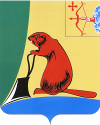 АДМИНИСТРАЦИЯ ТУЖИНСКОГО МУНИЦИПАЛЬНОГО РАЙОНА КИРОВСКОЙ ОБЛАСТИАДМИНИСТРАЦИЯ ТУЖИНСКОГО МУНИЦИПАЛЬНОГО РАЙОНА КИРОВСКОЙ ОБЛАСТИАДМИНИСТРАЦИЯ ТУЖИНСКОГО МУНИЦИПАЛЬНОГО РАЙОНА КИРОВСКОЙ ОБЛАСТИАДМИНИСТРАЦИЯ ТУЖИНСКОГО МУНИЦИПАЛЬНОГО РАЙОНА КИРОВСКОЙ ОБЛАСТИАДМИНИСТРАЦИЯ ТУЖИНСКОГО МУНИЦИПАЛЬНОГО РАЙОНА КИРОВСКОЙ ОБЛАСТИПОСТАНОВЛЕНИЕПОСТАНОВЛЕНИЕПОСТАНОВЛЕНИЕПОСТАНОВЛЕНИЕПОСТАНОВЛЕНИЕ18.09.2018№332пгт Тужапгт Тужапгт ТужаО порядке использования бюджетных ассигнований резервного фонда администрации Тужинского муниципального районаО порядке использования бюджетных ассигнований резервного фонда администрации Тужинского муниципального районаО порядке использования бюджетных ассигнований резервного фонда администрации Тужинского муниципального районаО порядке использования бюджетных ассигнований резервного фонда администрации Тужинского муниципального районаО порядке использования бюджетных ассигнований резервного фонда администрации Тужинского муниципального районаВ соответствии со статьей 81 Бюджетного кодекса Российской Федерации и статьей 10 Положения о бюджетном процессе в муниципальном образовании Тужинский муниципальный район, утвержденного решением Тужинско районной думы Кировской области от 12.12.2008 № 36/288 администрация Тужинского муниципального района ПОСТАНОВЛЯЕТ:1. Утвердить Порядок использования бюджетных ассигнований резервного фонда администрации Тужинского муниципального района согласно приложению. 2. Признать утратившими силу постановления главы администрации Тужинского муниципального района Кировской области:от 07.04.2009 № 29 «Об утверждении Положения о порядке выделения и расходования средств резервного фонда администрации Тужинский муниципального района»;от 24.03.2010 №154 «О внесении изменений в постановление главы администрации района от 07.04.2009 №29».3. Опубликовать настоящее постановление в Бюллетене муниципальных нормативных правовых актов органов местного самоуправления Тужинского муниципального района Кировской области.4. Контроль за выполнением настоящего постановления оставляю за собой.И.о. главы Тужинскогомуниципального района    Л.В. Бледных	В соответствии со статьей 81 Бюджетного кодекса Российской Федерации и статьей 10 Положения о бюджетном процессе в муниципальном образовании Тужинский муниципальный район, утвержденного решением Тужинско районной думы Кировской области от 12.12.2008 № 36/288 администрация Тужинского муниципального района ПОСТАНОВЛЯЕТ:1. Утвердить Порядок использования бюджетных ассигнований резервного фонда администрации Тужинского муниципального района согласно приложению. 2. Признать утратившими силу постановления главы администрации Тужинского муниципального района Кировской области:от 07.04.2009 № 29 «Об утверждении Положения о порядке выделения и расходования средств резервного фонда администрации Тужинский муниципального района»;от 24.03.2010 №154 «О внесении изменений в постановление главы администрации района от 07.04.2009 №29».3. Опубликовать настоящее постановление в Бюллетене муниципальных нормативных правовых актов органов местного самоуправления Тужинского муниципального района Кировской области.4. Контроль за выполнением настоящего постановления оставляю за собой.И.о. главы Тужинскогомуниципального района    Л.В. Бледных	В соответствии со статьей 81 Бюджетного кодекса Российской Федерации и статьей 10 Положения о бюджетном процессе в муниципальном образовании Тужинский муниципальный район, утвержденного решением Тужинско районной думы Кировской области от 12.12.2008 № 36/288 администрация Тужинского муниципального района ПОСТАНОВЛЯЕТ:1. Утвердить Порядок использования бюджетных ассигнований резервного фонда администрации Тужинского муниципального района согласно приложению. 2. Признать утратившими силу постановления главы администрации Тужинского муниципального района Кировской области:от 07.04.2009 № 29 «Об утверждении Положения о порядке выделения и расходования средств резервного фонда администрации Тужинский муниципального района»;от 24.03.2010 №154 «О внесении изменений в постановление главы администрации района от 07.04.2009 №29».3. Опубликовать настоящее постановление в Бюллетене муниципальных нормативных правовых актов органов местного самоуправления Тужинского муниципального района Кировской области.4. Контроль за выполнением настоящего постановления оставляю за собой.И.о. главы Тужинскогомуниципального района    Л.В. Бледных	В соответствии со статьей 81 Бюджетного кодекса Российской Федерации и статьей 10 Положения о бюджетном процессе в муниципальном образовании Тужинский муниципальный район, утвержденного решением Тужинско районной думы Кировской области от 12.12.2008 № 36/288 администрация Тужинского муниципального района ПОСТАНОВЛЯЕТ:1. Утвердить Порядок использования бюджетных ассигнований резервного фонда администрации Тужинского муниципального района согласно приложению. 2. Признать утратившими силу постановления главы администрации Тужинского муниципального района Кировской области:от 07.04.2009 № 29 «Об утверждении Положения о порядке выделения и расходования средств резервного фонда администрации Тужинский муниципального района»;от 24.03.2010 №154 «О внесении изменений в постановление главы администрации района от 07.04.2009 №29».3. Опубликовать настоящее постановление в Бюллетене муниципальных нормативных правовых актов органов местного самоуправления Тужинского муниципального района Кировской области.4. Контроль за выполнением настоящего постановления оставляю за собой.И.о. главы Тужинскогомуниципального района    Л.В. Бледных	В соответствии со статьей 81 Бюджетного кодекса Российской Федерации и статьей 10 Положения о бюджетном процессе в муниципальном образовании Тужинский муниципальный район, утвержденного решением Тужинско районной думы Кировской области от 12.12.2008 № 36/288 администрация Тужинского муниципального района ПОСТАНОВЛЯЕТ:1. Утвердить Порядок использования бюджетных ассигнований резервного фонда администрации Тужинского муниципального района согласно приложению. 2. Признать утратившими силу постановления главы администрации Тужинского муниципального района Кировской области:от 07.04.2009 № 29 «Об утверждении Положения о порядке выделения и расходования средств резервного фонда администрации Тужинский муниципального района»;от 24.03.2010 №154 «О внесении изменений в постановление главы администрации района от 07.04.2009 №29».3. Опубликовать настоящее постановление в Бюллетене муниципальных нормативных правовых актов органов местного самоуправления Тужинского муниципального района Кировской области.4. Контроль за выполнением настоящего постановления оставляю за собой.И.о. главы Тужинскогомуниципального района    Л.В. Бледных	ПриложениеУТВЕРЖДЕНпостановлением администрации Тужинского муниципального района от 18.09.2018 № 332Приложение № 1к ПорядкуПриложение № 2к ПорядкуПриложение № 3к ПорядкуУТВЕРЖДАЮРуководитель / глава администрации__________________________________(наименование организации / муниципального образования, подпись Ф.И.О.)«___» __________________ 20____годам.п.Виды работСтоимость работ (тыс. рублей)Потребность в бюджетных ассигнованиях (тыс. рублей)Потребность в бюджетных ассигнованиях (тыс. рублей)Потребность в бюджетных ассигнованиях (тыс. рублей)Потребность в бюджетных ассигнованиях (тыс. рублей)Потребность в бюджетных ассигнованиях (тыс. рублей)Виды работСтоимость работ (тыс. рублей)всегов том числев том числев том числев том числеВиды работСтоимость работ (тыс. рублей)всегорезервный фонд муниципального района резервный фонд городского (сельского) поселениярезервный фонд Правительства областивнебюджетные источникиИтогоРуководительфинансового органа(наименование муниципального образования района)(подпись, Ф.И.О.)Приложение № 4к ПорядкуУТВЕРЖДАЮРуководитель / глава администрации__________________________________(наименование организации / муниципального образования, подпись Ф.И.О.)«___» __________________ 20____годам.п.Виды работКоличество поврежденных объектов (единиц)Стоимость работ (тыс. рублей)Потребность в бюджетных ассигнованиях (тыс. рублей)Потребность в бюджетных ассигнованиях (тыс. рублей)Потребность в бюджетных ассигнованиях (тыс. рублей)Потребность в бюджетных ассигнованиях (тыс. рублей)Потребность в бюджетных ассигнованиях (тыс. рублей)Виды работКоличество поврежденных объектов (единиц)Стоимость работ (тыс. рублей)всегов том числев том числев том числев том числеВиды работКоличество поврежденных объектов (единиц)Стоимость работ (тыс. рублей)всегорезервный фонд муниципального района резервный фонд городского (сельского) поселениярезервный фонд Правительства областивнебюджетные источникиИтогоРуководительфинансового органа(наименование муниципального образования района)(подпись, Ф.И.О.)Приложение № 5к ПорядкуУТВЕРЖДАЮРуководитель / глава администрации__________________________________(наименование организации / муниципального образования, подпись Ф.И.О.)«___» __________________ 20____годам.п.Комиссия в составе:председатель комиссии:Комиссия в составе:председатель комиссии:Комиссия в составе:председатель комиссии:Комиссия в составе:председатель комиссии:Комиссия в составе:председатель комиссии:Комиссия в составе:председатель комиссии:Комиссия в составе:председатель комиссии:(должность)(фамилия, инициалы)(подпись)(дата)Члены комиссии:Члены комиссии:Члены комиссии:Члены комиссии:Члены комиссии:Члены комиссии:Члены комиссии:(должность)(фамилия, инициалы)(подпись)(дата)(должность)(фамилия, инициалы)(подпись)(дата)Приложение № 6к ПорядкуУТВЕРЖДАЮГлава администрации__________________________________(наименование муниципального образования, подпись Ф.И.О.)«___» __________________ 20____годам.п.Фамилия, имя и отчество гражданинаСерия и номер документа, удостоверяющего личностьАдрес места жительства (регистрации)Дата начала и окончания размещения и питанияКоличество суток размещения и питанияОбщая сумма расходов на размещение и питание (тыс. рублей)ПримечаниеЗаместитель главы администрациимуниципального образования(подпись, Ф.И.О.)Руководитель пункта временного размещения и питания для эвакуируемых граждан(подпись, Ф.И.О.)Приложение № 7к ПорядкуУТВЕРЖДАЮГлава администрации__________________________________(наименование муниципального образования, подпись Ф.И.О.)«___» __________________ 20____годам.п.Наименование пункта временного размещения и питанияКоличество размещавшихся и питавшихся гражданНеобходимые бюджетные ассигнования (тыс. рублей)ВсегоРуководительфинансового органа(наименование муниципального образования района)(подпись, Ф.И.О.)Приложение № 8к ПорядкуУТВЕРЖДАЮГлава администрации__________________________________(наименование муниципального образования, подпись Ф.И.О.)«___» __________________ 20____годам.п.1. Жена -(фамилия, имя, отчество, дата рождения, данные документа, удостоверяющего личность)(фамилия, имя, отчество, дата рождения, данные документа, удостоверяющего личность)2. Дети -(фамилия, имя, отчество, дата рождения, данные документа, удостоверяющего личность)(фамилия, имя, отчество, дата рождения, данные документа, удостоверяющего личность)(фамилия, имя, отчество, дата рождения, данные документа, удостоверяющего личность)(фамилия, имя, отчество, дата рождения, данные документа, удостоверяющего личность)3. Отец -(фамилия, имя, отчество, дата рождения, данные документа, удостоверяющего личность)(фамилия, имя, отчество, дата рождения, данные документа, удостоверяющего личность)4. Мать -(фамилия, имя, отчество, дата рождения, данные документа, удостоверяющего личность)(фамилия, имя, отчество, дата рождения, данные документа, удостоверяющего личность)5. Другие члены семьи:5. Другие члены семьи:(фамилия, имя, отчество, дата рождения, данные документа, удостоверяющего личность)(фамилия, имя, отчество, дата рождения, данные документа, удостоверяющего личность)(фамилия, имя, отчество, дата рождения, данные документа, удостоверяющего личность)«_____»г.                (дата)                (дата)(подпись)(фамилия, инициалы)Приложение № 9к ПорядкуУТВЕРЖДАЮГлава администрации__________________________________(наименование муниципального образования, подпись Ф.И.О.)«___» __________________ 20____годам.п.Номер семьи (при наличии нескольких проживающих семей)Фамилия, имя и отчество гражданинаАдрес места проживания (регистрации)Документ, удостоверяющий личностьДокумент, удостоверяющий личностьДокумент, удостоверяющий личностьНеобходимые бюджетные ассигнования (тыс. рублей)Номер семьи (при наличии нескольких проживающих семей)Фамилия, имя и отчество гражданинаАдрес места проживания (регистрации)вид документасерия и номеркем выдан и когдаНеобходимые бюджетные ассигнования (тыс. рублей)Заместитель главы администрациимуниципального образования(подпись, Ф.И.О.)Руководитель финансового органа муниципального образования(подпись, Ф.И.О.)Приложение № 10к ПорядкуУТВЕРЖДАЮГлава администрации__________________________________(наименование муниципального образования, подпись Ф.И.О.)«___» __________________ 20____годам.п.Наименование муниципального образованияЕдиновременная социальная выплата в связи с утратой имуществаЕдиновременная социальная выплата в связи с утратой имуществаНаименование муниципального образованияколичество гражданнеобходимые бюджетные ассигнования (тыс. рублей)Руководитель финансового органа муниципального образования(наименование муниципального образования) (подпись, Ф.И.О.)Приложение № 11к ПорядкуУТВЕРЖДАЮРуководитель/глава администрации__________________________________( наименование муниципального образования, подпись Ф.И.О.)«___» __________________ 20____годам.п.Комиссия в составе:председатель комиссии:Комиссия в составе:председатель комиссии:Комиссия в составе:председатель комиссии:Комиссия в составе:председатель комиссии:Комиссия в составе:председатель комиссии:Комиссия в составе:председатель комиссии:Комиссия в составе:председатель комиссии:(должность)(фамилия, инициалы)(подпись)(дата)Члены комиссии:Члены комиссии:Члены комиссии:Члены комиссии:Члены комиссии:Члены комиссии:Члены комиссии:(должность)(фамилия, инициалы)(подпись)(дата)(должность)(фамилия, инициалы)(подпись)(дата)(должность)(фамилия, инициалы)(подпись)(дата)Приложение № 12к ПорядкуНаименование выполняемых работ (услуг)Справочно: сметная стоимость (в ценах 20___ года)Объем фактически выполненных работ (услуг) - всегоПрофинансировано за счет средств местного бюджетаВыделено за счет резервного фонда администрации Тужинского муниципального районаВыделено за счет резервного фонда администрации Тужинского муниципального районаВыделено за счет резервного фонда администрации Тужинского муниципального районаВыделено за счет резервного фонда администрации Тужинского муниципального районаПроизведено расходов за счет резервного фонда администрации Тужинского муниципального районаПроизведено расходов за счет резервного фонда администрации Тужинского муниципального районаПроизведено расходов за счет резервного фонда администрации Тужинского муниципального районаПроизведено расходов за счет резервного фонда администрации Тужинского муниципального районаПроизведено расходов за счет резервного фонда администрации Тужинского муниципального районаПроизведено расходов за счет резервного фонда администрации Тужинского муниципального районаНаличие кредиторской задолженностиПримечаниеНаименование выполняемых работ (услуг)Справочно: сметная стоимость (в ценах 20___ года)Объем фактически выполненных работ (услуг) - всегоПрофинансировано за счет средств местного бюджета№, дата постановления администрации Тужинского муниципального районасумманазначение платежадата получения средств из бюджетасумма (тыс. рублей)получатель средств (исполнитель работ, услуг)подтверждающие документыподтверждающие документыподтверждающие документыостаток средствНаличие кредиторской задолженностиПримечаниеНаименование выполняемых работ (услуг)Справочно: сметная стоимость (в ценах 20___ года)Объем фактически выполненных работ (услуг) - всегоПрофинансировано за счет средств местного бюджета№, дата постановления администрации Тужинского муниципального районасумманазначение платежадата получения средств из бюджетасумма (тыс. рублей)получатель средств (исполнитель работ, услуг)№, дата платежного поручения на перечисление средствакт выполненных работ (услуг)счет-фактураостаток средствНаличие кредиторской задолженностиПримечание12345678910111213141516